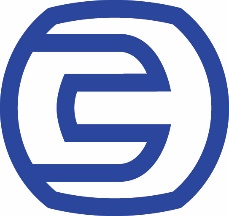 ЗАО «ГК «Электрощит» - ТМ Самара»Телефон: +7 (846) 2-777-444e-mail: sales@electroshield.ru                      Опросный листпо техническим параметрам вакуумных выключателей ВВН-СЭЩ-П (Э)-35(27)производства ЗАО «ГК «Электрощит» - ТМ Самара»1.Заказчик______________________________________________________________________ 2.Наименование объекта_________________________________________________________3. Технические характеристики:4. Межполюсное расстояние выключателя – 600 мм (для трехполюсного исполнения)                                                                               – 680 мм (для двухполюсного исполнения)5. Доставка:    самовывоз _________________________                                                        доставка поставщика________________* - только для исполнений с пружинно-моторным приводом                          Должность, Ф.И.О., контактный телефон лица, ответственного за заказ Дата__________________                                      Подпись________________    На измерительные трансформаторы тока производства ЗАО “ГК “Электрощит” – ТМ Самара”Опросный листПримечание_____________________________________________________________________________                                                                                    дата ______________ подпись_______________Невостребованные графы прочеркнуть                                                                                          М. П.     “*” - типовые параметры.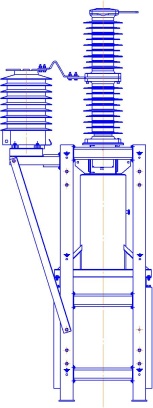 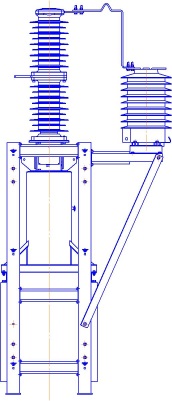 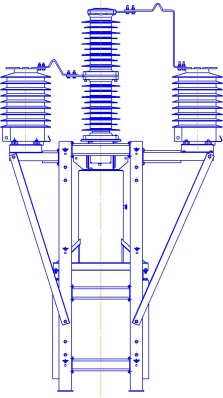 НаименованиеВариант 1 Вариант 2 (РЖД)Тип выключателя (здесь и далее нужное отметить любым знаком):ВВН-СЭЩ-Э (электромагнитный привод)______ВВН-СЭЩ-П (пружинно-моторный привод)____Номинальное           Номинальный       Ток напряжение:             ток:                         отключения:35(27) кВ____          1000 А______         25 кА______                                  1600 А______        31,5 кА_____Номинальное           Номинальный       Ток напряжение:             ток:                         отключения:35(27) кВ____          1000 А______         25 кА______                                  1600 А______        31,5 кА_____Изоляция полюсаэпоксидная_____   кремнийорганическая_____эпоксидная_____   кремнийорганическая_____Исполнение выключателя1□;    2□;    3□   полюсного исполнения   1□;    2□;    3□   полюсного исполнения   Количество выключателей, шт. Напряжение шин питания (ШП) (двигателя)- переменный ток*- постоянный ток~120 В________~230 В________=110 В________=220 В________=110 В_________=220 В_________Напряжение шин управления привода (ШУ)   - переменный ток*   - постоянный ток~120 В________~230 В________=110 В_________=220 В_________=110 В_________=220 В_________Дополнительно, выключатель может обору-доваться аварийными расцепителями с указанными параметрами:- ток срабатывания расцепителя  максимального тока- напряжение питания расцепителяот независимого источника3 А____     5 А____= 220 В________= 110 В________~ 100 В________~ 120 В________~ 230 В________              _              _Напряжение питания цепей обогрева230 В 50 Гц______120 В 50 Гц______230 В 50 Гц______Выключатель имеет отключающее устройство min(max) напряжения                     _Выбирается по напряжению шин управления (ШУ)Тип трансформатораТОЛНоминальное напряжение, кВ  35исполнение: 01; 02; 03; 04; 05; 06; 14; 15; 16; 21(Заполняется по числу вторичных обмоток)1-я обмотка2-я обмотка3-я обмотка4-я обмоткаНоминальный первичный ток, А (возможные значения: 5; 10; 15; 20; 30; 40; 50; 75; 80; 100; 150; 200; 250; 300; 400; 500; 600; 750; 800; 1000; 1200. Исп.21: 600; 750; 800; 1200; 1500; 2000; 2500; 3000Номинальный вторичный ток, А (возможные значения:  5*; 1)Класс точности обмоток измерения защиты (возможные значения: 0,2S;  0,2; 0,5S; 0,5; 1; 3; 5; 10  - для измерений) (возможные значения: 5Р; 10Р*  – для защиты)Номинальная вторичная нагрузка, ВА возможные значения: Обмотка измерения – cosφ2=1 –  1; 2; 2.5                                   – cosφ2=0,8 –  3; 5; 7,5;10; 15; 20; 25; 30; 40; 50; 60Обмотка для защиты –  cosφ2=0,8 –  3; 5; 7,5;10; 15; 20; 25; 30; 40; 50; 60Номинальный ток односекундной термической стойкости, кА  Коэффициент предельной кратности (для защиты), Кном (возможные значения: 10*,15,20,30)Коэффициент безопасности приборов (для измерений), К Бном   (возможные значения: 5, 10*, 15)                   Количество -                              шт.                                           Количество -                              шт.                                           Количество -                              шт.                                           Количество -                              шт.                        Климатическое исполнение и категория размещения – У2, Т2, Т1, УХЛ1